Sunday1st & 3rd SundayMonday2nd & 4th Mon. Tuesday Thursday3rd Saturday9:30 am9:30 am10:30 am6:00 pm7:00 pm7:00 pm11:00 am7:00 pm7:00 pm8:00 amAdult Sunday School, downstairs classroom The ACTS Study Fellowship, upstairs Worship ServiceRansomed Youth Group, at the churchCooper Small Group, upstairs at the churchWomen's Bible Study - Flying M downtownBible study - Flying M downtownHogaboam Sm Group, Robledo homeMasiewicz Small Group, Masiewicz homeMen’s Breakfast - at the churchA Christ-Centered Evangelical Family That Exists to Glorify God& Enjoy Him Forever(fliers with more details on study groups available in foyer)January 1January 8Toddlers Pre-K Grades K-2 Grades 3-5 GreetersOffering/FoyerPrayer Com. PrepToddlers Pre-K Grades K-2 Grades 3-5 GreetersOffering/Foyer PrayerCecelia and Aaron Jeremy and Aeja Family Sundayno class for K-5 Nancy and Donna M. VaughnRolland and Matt CharityMimi and Stella Stephanie and Sarah Matt and Andrea Sam and Kasi Sherylon and Cody ShaunMike and Bruce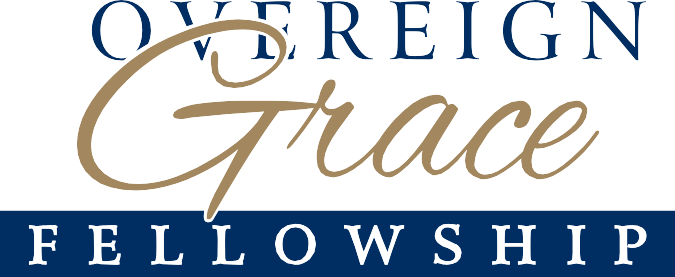 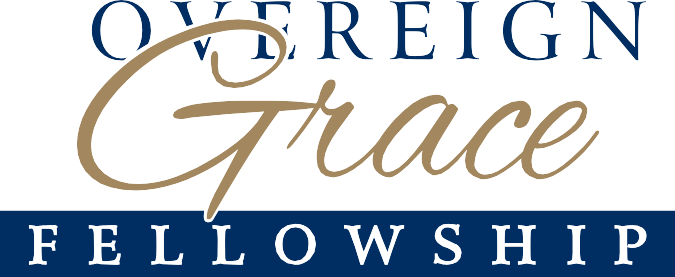 January 1st, 2017EldersTreasurerDeacon Chairman Youth Ministry Administrative Asst. Prayer ChainFamily MinistryNursery Toddler Room Pre-KChildren's Ministry WorshipAddress Phone Website Pastor Rick OfficeRick Hogaboam	571.0078Lead PastorMatthew Masiewicz	283.9927Associate PastorRolland Bonds	870.5313Brian Cooper	890.4724Michael Mulconery	697.8690Bruce Skaug	867.4694Aaron Book	371.3033Randy Raney	880.1919Gabe Render	590.4312Debra Schueler	442.7793sgfoffice@gmail.com or text 442.7793 Andrea Masiewicz	515.9272Joy McBroom	360.348.0378Cecelia Book	283.7510Jeremy Peterson	570.7144Aeja Peterson	570.7145Sam Vanderwall	206.790.6263Kasi Vanderwall	208.899.7836James Robledo	353.75061311 6th St. S., Nampa, ID 83651208.466.0937sovereigngracefellowship.org rickhogaboam@gmail.com sgfoffice@gmail.comHAPPY NEW YEAR!Colossians 4:2-6‘Redeeming the Time’Associate Pastor Matthew MasiewiczOrder of WorshipThe Church is Called to Worship the Triune GodCall to WorshipSongs †God Cleanses His ChurchConfession and Pardon from Sin through Christ †Announcements and PrayerThe Church Calls on the LordCongregational Prayer FocusLighthouse Rescue MissionState Government: Governor Butch Otter, State Legislature, and affairsVictoria SkaugAdam and Roberta Staigle (Samuel, Liberty-Grace, Liliana, Noah)Hartley and Lucinda StreeterInternational Focus: QatarThe Collection for the Lord’s ChurchThe Offering *Children grades K- 5 remain in service todayGod Consecrates His ChurchPrayer of ConsecrationGod Speaks through His Holy WordText:	Colossians 4:2-6Sermon: Redeeming the Timeby Associate Pastor Matthew MasiewiczGod Communes with His People in the SupperThe Church receives Christ’s Body and Blood (symbolized in the bread and juice)**God Commissions His ChurchBenediction †Doxology †Rolland Bonds and Matthew Masiewicz will be available in front following service to pray for any needs you may have.† Please stand if you are able to do soThe general fund offering supports the ministry of the Church and the ministries supported by the Church (including local and foreign missions). There is a separate fund for benevolence to help with the needs among Church members (this portion of your giving must be designated).**The Lord’s Supper is given by Christ to all who meet thefollowing Biblical requirements: One must be able to remember the work of Jesus and trust completely in His sacrificial work, one must examine himself concerning sin, and one must seek to live in loving unity with the church body.Welcome GuestsWe're glad you could be with us today! Please fill out a visitor card so we can get to know you.Children’s services available:Nursery - Birth to Pre-Walkers (located just off the foyer) Pack-n- plays, gliders, and floor mats provided, as well as streamed audio/ visual of the service. *Parents will need to remain with their children in this room.Toddler Program - Proficient Walkers to age 2. Located downstairs in the room next to the Preschool program.Preschool - potty trained ages 3-4, downstairs in the Pre-K roomElementary classesgrades K-2 (ages 5-8), downstairs next to kitchengrades 3-5 (ages 9-11), Located upstairs. A teacher will be in the back of the sanctuary to escort the children to their room, and also will bring the children back down to be picked up after the close of service.Children’s ministry is optional at discretion of parents. Toddler and preschool children may be checked in prior to worship service and elementary groups are dismissed during offering in the order of service (except first Sunday each month when school age children remain in service). Children need to be picked up promptly following service.Children’s activity packs and sermon worksheets are available in the foyer for those who prefer to remain during worship and sermon.Adult Sunday School Join us every Sunday morning at 9:30, for a journey "Through the Bible." This is a book by book study that we believe will be informative, inspiring and glorifying to God. Taught by Elder Bruce Skaug and Gabe Render. We are going through the book of 2 Peter.The A.C.T.S. Study Fellowship - meets upstairs at 9:30, every Sunday Morning. In an atmosphere of honest discussion, the Christian worldview is studied, understood and refined in an effort to bring about clear thinking Christianity and a grasp of the Art of Christian persuasion. More details in foyer.Childcare is available in the PreK room every Sunday, from 9:30AM to 10:30AM to accommodate parents who wish to attend Adult Sunday School classes (ages potty trained only and above please)Snodgrass! Friday, January 6, 7pm Join us at SGF for a night of fun and games. Each person should bring a wrapped, white elephant gift for the exchange game and a snack to share. If you have a card table please bring it.Church Directory - is updated regularly. Be sure to refresh the app on your phone/computer occasionally to make sure you have all the latest revisions. Please submit changes to the church office via email. If you have any trouble downloading the directory to your phone or computer, let Debra know and she'll help you.Isaiah 40:8 The grass withers, the flower fades, but the word of our God will stand forever.Through December 25th, 2016Year-to-Date Budget: $157,000 Year-to-Date Offerings: $192,153 Attendance :	161